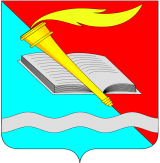 РОССИЙСКАЯ ФЕДЕРАЦИЯСОВЕТ ФУРМАНОВСКОГО МУНИЦИПАЛЬНОГО РАЙОНАИВАНОВСКОЙ ОБЛАСТИРЕШЕНИЕот 30 сентября 2021 года                                                                                                   № 86г. ФурмановО назначении на должность председателя Контрольно-счетной комиссии Фурмановского муниципального района Ивановской областиВ соответствии с Федеральным законом от 07.02.2011 № 6-ФЗ «Об общих принципах организации и деятельности контрольно-счетных органов субъектов Российской Федерации и муниципальных образований», Федеральным законом от 06.10.2003 № 131-ФЗ «Об общих принципах организации местного самоуправления в Российской Федерации»,  Совет Фурмановского муниципального района РЕШИЛ:1. Назначить на должность председателя Контрольно-счетной комиссии Фурмановского муниципального района Ивановской области Двоеглазова Андрея Михайловича сроком на пять лет с момента государственной регистрации Контрольно-счетной комиссии Фурмановского муниципального района Ивановской области в качестве юридического лица в установленном порядке.2. Настоящее Решение вступает в силу с момента принятия.3. Опубликовать настоящее Решение в «Вестнике администрации Фурмановского муниципального района и Совета Фурмановского муниципального района» и разместить на официальном сайте Администрации Фурмановского муниципального района (www.furmanov.su) в информационно-телекоммуникационной сети «Интернет».Глава Фурмановского муниципального района                                                      Р.А. СоловьевПредседатель СоветаФурмановского муниципального района                                                      Г.В. Жаренова